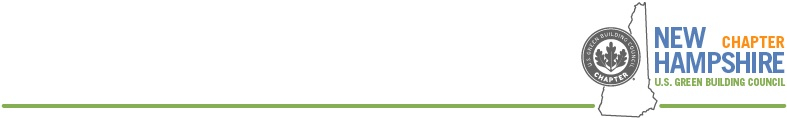 6:30PM – 8:00PMFebruary 1st, 2022Board Meeting Minutes (Video Conference)Opening RoundKim P – Large projects and COVID. Good now!Mark G – Lindt! John P – Pushing the bandwidth! Doug S – Feasting!Ed G – absentMike C – absentKim M – absentPaul L – absentGrady – Waste to energy at ports! Read chapter vision: USGBC New Hampshire envisions a built environment where we live, prosper, and play within the sustainable cycles of nature.Read chapter mission: The USGBC NH Chapter promotes, educates, and advocates for sustainability in New Hampshire with the intent of transforming the built environment to one that supports a healthy community built on social responsibility, environmental stewardship and economic prosperity.Meeting Minutes – approvedFinances – approvedSponsorship – no newsNewsletter – next one is end of MarchEvents:Oyster River Middle School - February 18th – 2:00PM-4:00PM NH AIA EP TourPeterborough Public Library - Froling Energy Pellet Stove for Heating and Cooling (Paul to follow up)Phillips Exeter – Goel Center for Theatre and Design (Campus Sustainability Plan as separate online event?) (Doug to follow up)Revision Energy Projects (forum discussion/annual event? Battery storage? Virtual lunch and learn?)(Mike to to Follow Up)Paul following up with Ed??? Green Eggs (7:30-9:00AM) – Froling Energy Keene (outside) – Ed? (follow up by e-mail) backburnered??? Antrim Wind (Saturday) – Ed? backburnered??? Revision Tracking Solar Array (Ed?) backburnered??? Nashua Community PPA Solar (Kim M. – waiting to hear back) ??? Summer Social at Blastey (outdoor seating) – Mark, can we pencil in? Virtual plan B in place (Mark to confirm booking venue)??? Unitil Operations Center (LEED and WELL!)– Exeter pre-recorded virtual tour (on board! Date? Certification getting sent in this week.) Paul to coordinate with Beth, Steve, and Chris at Procon for photography.December – Annual Meeting (Virtual)EducationABCNHVT – John to check about next stepsVerdacity – LCIA AIA/GBCI continuing ed credit (Doug to follow up)ORMS – Doug Virtual Lunch and LearnElections – voted last meeting to keep same positionsNational News – Community Convene & Connect Meeting on Feb. 24 (check invite DS)Green AdvantageBoard to Review article in newsletter, if you have not done so already. Other Business/ Closing roundKim P – Events and content for newsletter, please!Mark G – Great-looking newsletter!John P – Advocating for restoring NH Saves? (John to research)Doug S – yes, PUC letter!Ed G – absentMike C – absentKim M – absentPaul L – absentGrady – appreciate newsletter shout-out!